VAESP 2023Annual Conference Registration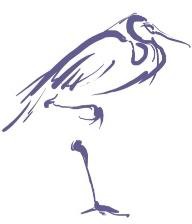 June 2527 2023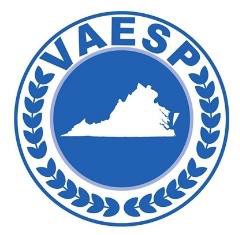 Oceanfront Hilton3001 Atlantic Ave. Virginia Beach, VA 23451Watershed Moment:Our Time is NOW!First Name: 	 Position: 	 District: 	 Phone #: 	 Check one registration type:Last Name: 	  School Name: 	  School Address: 	 Email of Individual Attending 	 $369 – Active Members$249 – Aspiring Members$139 – Emeritus Members(All above registrations include sessions, lunch, and breakfast for 2 days)$749 – Non-member attendeeCredit Card #: 		 Send Receipt to Email: 	Expiration Date: 	Note: If you do not wish to enter CC# above, please write CALL in the space and enter the name of the person we should call for the information here:Name: 		Phone #: 	Send registration along with payment to VAESP Conference, P.O. Box 15545 Richmond, VA 23227. You may also email the form to ekelly@vaesp.org. You can also pay online by going to: https://www.vaesp.net/event/annual-vaesp-conference/To take advantage of the Conference Payment Plan, or to pay over the phone call Eric at (804) 877-3626 then email the form to ekelly@vaesp.org.If you have any questions, email karnold@vaesp.org or call Krista at (757) 650-9005. Leave a message and you will be called within 48 hours.Hotel Reservations at Hilton Virginia Beach Oceanfront now open. Visit the VAESP website for reservation information. Conference Hotel Rate: $289.00*** In the event that the conference is cancelled due to COVID-19, a full refund will be made to all registrants.